Early Years Menu 2023/24 – Week 1MondayTuesday WednesdayThursdayFridayLUNCHLUNCHLUNCHLUNCHLUNCH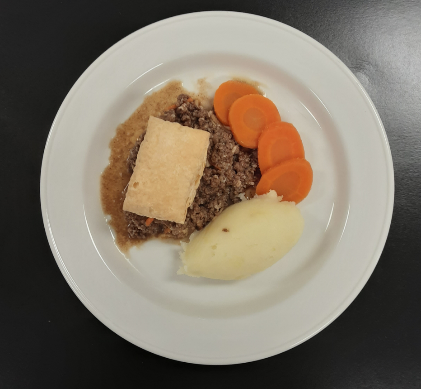 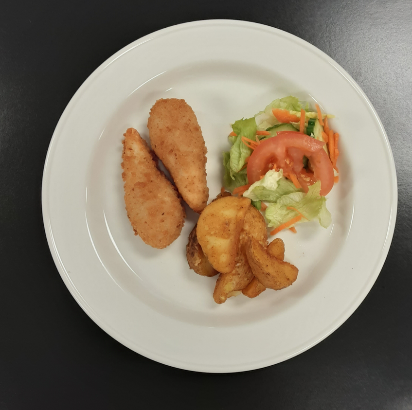 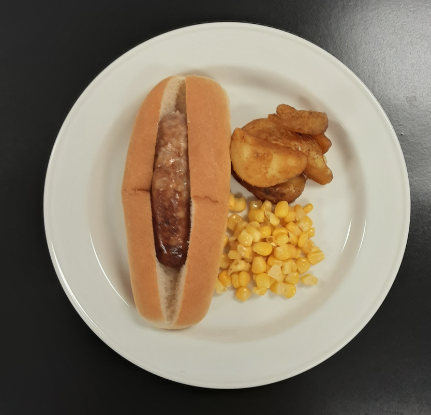 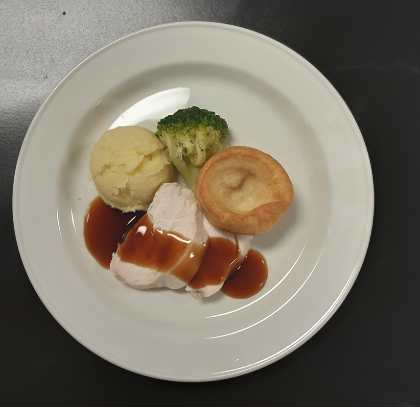 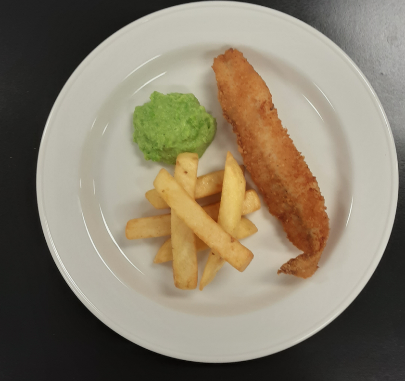 Steak mince pie, mashed potato & carrotsChicken goujons, potato wedges & mixed saladHotdog, potato wedges & sweetcornRoast chicken, Yorkshire pudding, mashed potato & broccoliFish, chips & mushy peasDINNERDINNERDINNERDINNERDINNER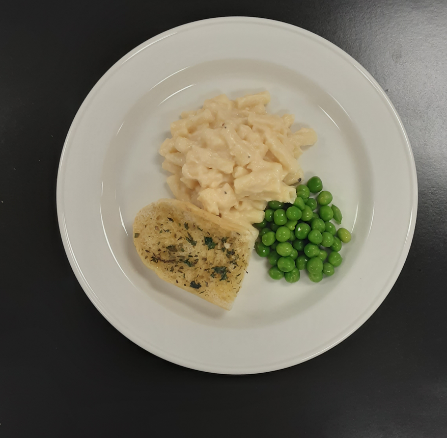 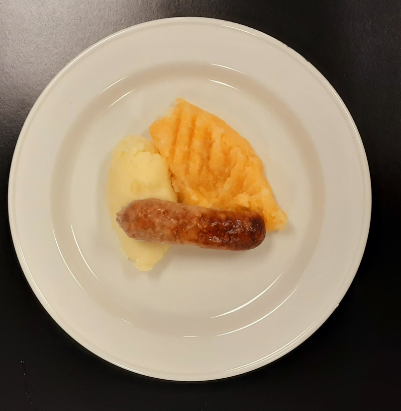 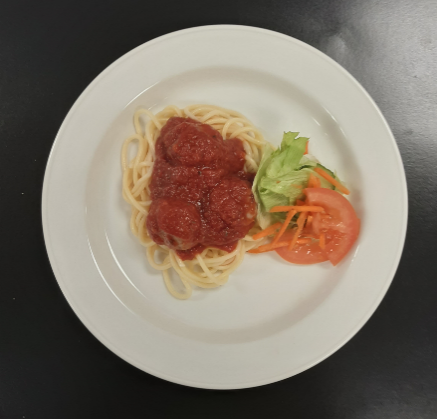 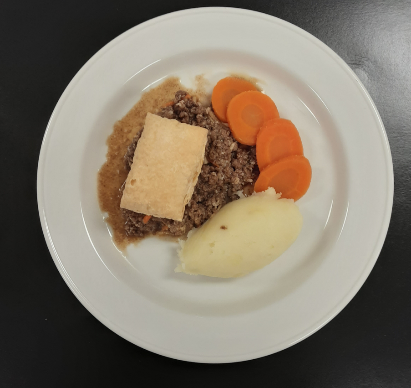 Macaroni, garlic bread & peas (V)Pork sausage, mashed potato & turnipChicken meatballs in tomato sauce, spaghetti & mixed saladFish, chips & mushy peasSteak pie, mashed potato & broccoli/cauliflower